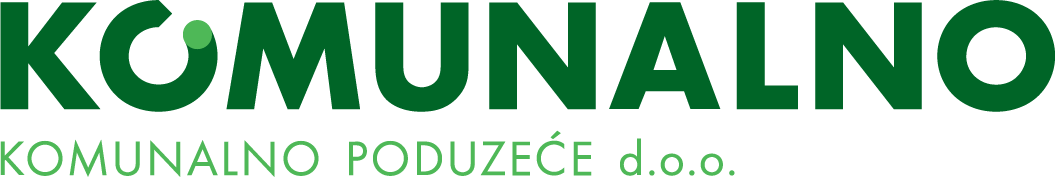 STRATEŠKI PLANZA RAZDOBLJE2023. – 2026.Prosinac 2022.Svrha Strateškog planaKomunalno poduzeće d.o.o. je svakodnevno suočeno sa sve većim zahtjevima za povećanjem učinkovitosti, na način da postojeće cijene pokriju troškove, uz zadržavanje visoke kvalitete usluga. Poslovna politika Društva je stalno unaprjeđivati kvalitetu usluga uz kontinuirana ulaganja u radnu snagu i opremu za rad.Zahtjevi postaju sve veći i kompleksniji, a zadovoljstvo naših korisnika je naša osnovna zadaća.Kao odgovor na sve veće izazove iz tog okruženja, nužno je problematiku analizirati u širim razmjerima, te pristup cjelokupnom poslovnom upravljanju temeljiti na principu strateškog upravljanja u cilju što kvalitetnijeg balansiranja operativnog upravljanja, troškova i rizika.Osnovna postavka takvog strateškog upravljanja je ispravno planiranje, predviđanje i procjena tijekova poslovanja, organiziranje, upravljanje ljudskim potencijalima, vođenje i kontroliranje, uz jasno postavljenu misiju i viziju, te strateške, programske i operativne ciljeve.Takvim planiranjem, gdje su predviđanja i tijekovi poslovanja usmjereni k realizaciji ciljeva i misiji, omogućava se bolje usmjeravanje organizacije, veća fleksibilnost i bolja koordinacija rada.U tu svrhu je izrađen ovaj Strateški plan za razdoblje 2023.- 2026. Komunalnog poduzeća d.o.o. Tim strateškim dokumentom nisu se identificirale sve kritične točke vezane uz organizaciju, već se pokušalo identificirati ona najvažnija kritična pitanja s kojima je organizacija suočena.Zakonska osnova za izradu Strateškog plana DruštvaZakon o sustavu unutarnjih kontrola u javnom sektoru uvodi obvezu da se odredbe tog Zakona primjenjuju na trgovačka društva u vlasništvu Republike Hrvatske, odnosno jedne ili više jedinica lokalne i područne (regionalne) samouprave utvrđene u Registru trgovačkih društava i drugih pravnih osoba, obveznika izdavanja Izjave o fiskalnoj odgovornosti koji objavljuje ministarstvo financija.Svrha unutarnjih kontrola jest poboljšavanje upravljanja radi postizanja općih ciljeva.Obveza strateških planova je definirana u čl. 7. st. 1., točka a i b, gdje se definira da je odgovorna osoba institucije odgovorna za razvoj učinkovitog i djelotvornog sustava unutarnjih kontrola unutar institucije, na način da, između ostalog, osigura izradu i provedbu strateških i drugih planova kao i programa za ostvarivanje poslovnih ciljeva institucije, te da osigura usklađenost strateških planova i drugih planova te programa s proračunom, odnosno financijskim planom institucije.Uvodno o DruštvuKomunalno poduzeće d.o.o. za obavljanje komunalne djelatnosti Križevci, Cubinec, Donji Cubinec 30A je trgovačko društvo koje se bavi pružanjem usluga iz domene komunalnih djelatnosti (održavanje čistoće, sakupljanje i odlaganje komunalnog otpada, održavanje javnih površina, tržnica na malo, održavanje groblja i pružanje pogrebnih usluga, dimnjačarske usluge, održavanje javne rasvjete) i usluga trećim osobama. Predmet poslovanja tvrtke Komunalno poduzeće d.o.o. jesu slijedeći poslovi: Održavanje čistoćeOdržavanja javnih površinaTržnica na maloUređenje i održavanje grobljaObavljanje pogrebnih poslovaOdržavanje javne rasvjeteDimnjačarska službaUređenje parkovaProdaja cvijeća i ukrasnog biljaGospodarenje otpadomUslužne djelatnosti uređenja i održavanja krajolikaKomunalno poduzeće d.o.o. Križevci je osnovano Odlukom Narodnog odbora općine Križevci u prosincu 1953. godine, a otpočelo s radom 01.01.1954. godine sa svrhom pružanja komunalnih usluga. Tijekom godina Društvo je mijenjalo imena, a novom podjelom JLS i vlasnike.Trenutna vlasnička struktura Komunalnog poduzeća je slijedeća:Grad Križevci				76,50%				Općina Sveti Petar Orehovec		 8,00 %Općina Sveti Ivan Žabno		 	 7,50 %Općina Kalnik				 3,00 %Općina Gornja Rijeka			 5,00 %Skupštinu Društva čine gradonačelnik Grada Križevaca i načelnici općina suvlasnika. Društvo zastupa direktor, pojedinačno i samostalno. Nadzorni odbor čini Predsjednik, pet članova predstavnika suvlasnika i jedan član predstavnik radnika.Društvo svoju djelatnost obavlja na više lokacija:Uprava, Donji Cubinec 30ARJ Zelenilo i groblje, Ulica Ivana Lepušića 1RJ Čistoća, Cubinec 30aReciklažno dvorište, Donji Cubinec 30Odlagalište otpada Ivančino brdo, Ivana Lepušića bbOrganizacijska strukturaOrganizacijska struktura Društva prikazuje ukupnost veza i odnosa između svih organizacijskih dijelova. Ukupan rad Društva organiziran je kroz radne jedinice.Društvo se sastoji od tri radne jedinice:RJ Zelenilo i grobljeRJ ČistoćaRJ zajedničke službeOrganizacijska struktura treba osigurati:Ostvarivanje zacrtanih godišnjih i dugoročnih ciljeva Društva,Optimalnu podjelu rada u organizaciji sukladno potrebama i obimu posla,Punu pažnju ključnim funkcijama u organizaciji,Efikasnu uporabu svih raspoloživih resursa,Fleksibilnost organizacije i prilagodljivost novonastalim uvjetima,Jasnu podjelu ovlasti i odgovornosti,Odgovarajući sustav informacija i komunikacija i razmjene znanja i znanja unutar Društva,Racionalno korištenje kvalifikacija, iskustava, znanja i radnog vremena.Definiranje misije, vizije i ključnih vrijednostiDefinirane misije i vizije uvelike pomažu strateškom planiranju, odnosno dobro uspostavljena vizija je polazište za uspostavljanje strateških ciljeva. Sadržaj misije mora podrazumijevati protekli razvoj Društva, okolinu u kojoj postoji i djeluje, kao i sredstva kojima raspolaže. Kvalitetno definirana misija i njezina suština mora biti jasna i razumljiva svakome, te mora biti motivirajuća za zaposlenike i predstavljati osnovnu politiku sustava. U misiji se navode ciljevi koje je potrebno ostvariti i realizirati kako bi se postigla efikasnost poslovanja, uspješnost kroz poslovne procese, odnosno unapređenje rada organizacije, a samim time se opravdava temeljni razlog njezinog postojanja. Misija nije vremenski ograničena pa može postojati jednako dugo koliko i Društvo. Međutim, na misiju utječu brojni čimbenici koji se mogu manifestirati kao interne ili eksterne promjene, pa je prema tome, misiju potrebno revidirati i ažurirati ukoliko se ukaže potreba za istim, kako bi bila relevantna i pratila aktualno stanje u Društvu. Misija predstavlja jedan od nužnih i temeljnih dokumenata organizacije, koji u pravilu dodatno razrađuje viziju i samim time joj dodaje svrhu. Formuliranje vizije mora pokrivati nekoliko aspekata budućeg stanja u smislu kombinacije gospodarskih, društvenih i ekoloških zahtjeva. U svojoj srži, vizija predstavlja željeno stanje u budućnosti, koje obuhvaća duže vremensko razdoblje. Uspješna vizija ima značajke realnosti i koherentnosti, kroz koju se jasno utvrđuju glavni strategijski ciljevi i očekivani rezultati Strateškog plana. Vizija nam ukazuje na nužnost vrednovanja ljudskih i materijalnih potencijala radi stvaranja bogatstva i blagostanja i to ne samo kroz ostvareno u obliku ekonomskih koristi, već i kroz stvaranje novih mogućnosti u okviru društvenog života područja, prilikom čega iznimno značenje ima uključivanje lokalnog stanovništva, drugih institucija i privrednih subjekata, te njihovo upoznavanje i simultano prilagođavanje novim uvjetima poslovnog djelovanja, poticanje novih kvaliteta ponude, kulturni rast i bolje vrednovanje resursa kojima Društvo raspolaže kao elemenata od strateške važnosti. Vizija treba biti postavljena na način da bude dovoljno ambiciozna, ali i realna, kako bi djelovala motivirajuće na zaposlenike. Postavljenu viziju vodeće rukovodstvo treba približiti zaposlenicima kako bi je u potpunosti razumjeli i slijedili, te na taj način pridonijeli njezinu ostvarenju i djelotvornosti. Vizija je polazna točka i temelj strateškog okvira jer ga oblikuje i omogućava Društvu postavljanje sljedećeg pitanja: Hoće li postavljeni opći cilj ili posebni cilj doprinijeti ostvarenju željene slike organizacije u budućnosti?Dakle, vizija u strateškom planiranju mora obuhvaćati razumijevanje problema i postojeće situacije, informiranost o svim postojećim podacima, kao i perspektive dionika jer će iz dobro i kvalitetno definirane vizije, pa tako i misije proizaći strateški ciljevi u svrhu ostvarivanja navedenog.MisijaMisija trgovačkog društva Komunalno poduzeće d.o.o. je osigurati kvalitetno i učinkovito pružanje usluga iz domene komunalnih djelatnosti (održavanje čistoće, sakupljanje i odlaganje komunalnog otpada, održavanje javnih površina, uređenje parkova, tržnica na malo, održavanje groblja i pružanje pogrebnih usluga, dimnjačarske usluge, održavanje javne rasvjete), i usluga trećim osobama, poštivajući načela zaštite okoliša i održivog razvoja, u svemu sukladno pozitivnim propisima Republike Hrvatske, a sve to radeći u službi svojih korisnika.VizijaVizija Komunalnog poduzeća d.o.o. je biti usmjeren na kontinuirano pružanje izvrsne usluge razvojem, daljnjom informatizacijom cjelokupnog sustava i stalnim unaprjeđenjem vlastitih tehničkih i ljudskih resursa zasnovanih na principima održivog gospodarenja otpadom i načelima zaštite okoliša. Buduće djelovanje tvrtke mora počivati na povećanju zadovoljstva svih korisnika usluga iz našeg djelokruga s temeljnim ciljem da prostor u kojemu djelujemo učinimo ugodnijim i poželjnijim za život svih, a pri tome poštivajući i usvajajući pozitivne zakonske propise.Ključne vrijednosti Društva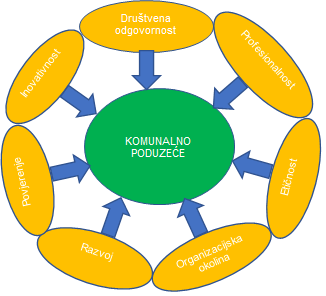 Društvena odgovornost Svojim djelovanjem Društvo nastoji opravdati očekivanja korisnika javnih usluga, poslovnih partnera, lokalne zajednice i radnika Društva te pozitivno utjecati na društvenu okolinu i kvalitetu života. Odgovoran odnos prema prirodnim resursima, okolišu i zdravlju ljudi, djelovanje sukladno zakonskim propisima, nacionalnim i međunarodnim standardima i kriterijima efikasnosti, pravo na pristup informacijama i otvorenost prema javnosti u najširem smislu, jamstvo su našeg doprinosa očuvanju okoliša i potvrda našeg odgovornog odnosa prema korisnicima naših usluga i razvoju društvene zajednice.Profesionalnost Društvo poslove obavlja na zakonit, odgovoran i profesionalan način, sukladno zahtjevima struke, za što posjeduje potrebna znanja i tehnologiju u obavljanju djelatnosti pružanja javnih komunalnih usluga. Stalna težnja napretku i poboljšanju, garancija je da će se sve usluge izvršavati na najbolji mogući način.Etičnost Društvo savjesno i odgovorno ispunjava svoje obveze prema korisnicima usluga, ostalim poslovnim partnerima i radnicima Društva. Razvojem partnerskih odnosa, na svim razinama, zalog su za budućnost građenu na međusobnom povjerenju i uvažavanju, jasnoj i otvorenoj komunikaciji i razmjeni informacija prema svima.Organizacijska okolina Društvo potiče razvoj organizacijske okoline koja će jačati međuljudske odnose i poticati timski rad, ne ograničavajući pritom individualne sposobnosti radnika, njihovu inovativnost i inicijativu pri samostalnom obavljanju radnih zadataka. Takva okolina stimulira osjećaj pripadnosti, a time i odgovornosti prema Društva i zajednici u cjelini. Razvoj Društvo posebnu pozornost poklanja uvođenju novih tehnologija. Isto tako, kroz seminare, specijaliziranu obuku i dodatno školovanje omogućuje radnicima usvajanje novih znanja i zvanja, što je osnova za postizanje društvenih i ekonomskih ciljeva razvoja društva i zadovoljstva svakog pojedinca.PovjerenjeDruštvo svojim radom i uslugama koje pruža se pozicionira kao pouzdan partner prema korisnicima svojih usluga. Korisnike smatramo svojim partnerima i uvijek ima želimo biti na usluzi za svaki njihov prijedlog i pitanje, te sve svoje poslove i zadaće obavljamo maksimalno korektno.InovativnostDruštvo se pozicioniralo kao lider u segmentu usluga koje obavlja, a prvenstveno u gospodarenju otpadom. Kao takvi želimo i jesmo uvijek među prvima kod uvođenja novih tehnologija i smatramo da jedino tako možemo poboljšati svoje usluge prema korisnicima uz što manje troškove poslovanja, a u skladu sa zelenim politikama.Osnovni principi u pogledu odnosa s trećim stranamaOsnovni principi u pogledu odnosa s trećim stranama su: transparentnost, zakonitost u radu, pouzdanost, kvaliteta uslugezadovoljstvo korisnika usluge, sigurnost i zaštita na radu, briga o potrošaču, uzajamno korisni odnosi s dobavljačima, stalan nadzor nad poslovnim procesima, društveno odgovorno poslovanje, stalno usavršavanje zaposlenika i usvajanje novih tehnologija, kontinuirana nadogradnja i poboljšavanje sustava kvalitete. Prikupljanjem informacija o ispunjenju potreba i stupnjem zadovoljstva korisnika usluga, Društvo vrši analize za provedbu bitnih poboljšanja u izvršenju obveza prema svim korisnicima usluga.Analiza stanja/okruženjaGospodarenje otpadomTemelji politike zaštite okoliša sadržani su u Zakonu o zaštiti okoliša, a gospodarenje otpadom provodi se u skladu sa Zakonom o gospodarenju otpadom.Gospodarenje otpadom u Republici Hrvatskoj određeno je: Strategijom gospodarenja otpadom Republike Hrvatske, Zakonom o održivom gospodarenju otpadom, Planom gospodarenja otpadom u Republici Hrvatskoj, Uredbom o gospodarenju komunalnim otpadom, te nizom podzakonskih akata. Ciljevi gospodarenja otpadom su:izbjegavanje i smanjivanje nastajanja otpada i smanjivanje opasnih svojstava otpada i to posebice razvojem čistih tehnologija koje koriste manje prirodnih izvora, tehničkim razvojem i promoviranjem proizvoda koji ne pridonose ili, u najmanjoj mogućoj mjeri pridonose, povećanju štetnog utjecaja otpada i opasnosti onečišćenja, razvojem odgovarajućih metoda zbrinjavanja – opasnih tvari sadržanih u otpadu namijenjenom uporabi, uporaba otpada recikliranjem,ponovnom uporabom ili obnovom, odnosno drugim postupkom koji omogućava izdvajanje sekundarnih sirovina ili uporabu otpada u energetske svrhe, zbrinjavanje otpada na propisani način,sanacija otpadom onečišćenog okoliša. Gospodarenje otpadom je zakonska obaveza jedinice lokalne samouprave. Nadzor nad provedbom planova gospodarenja otpadom županije, gradova i općina se provodi putem izvješća o provedbi planova gospodarenja otpadom. Usluga sakupljanja i odvoza otpada obavlja se na području Grada Križevaca, Općine Gornja Rijeka, Općine Kalnik, Općine Sveti Petar Orehovec i Općine Sveti Ivan Žabno. Odvoz otpada sastoji se od sakupljanja i odvoza miješanog komunalnog otpada, reciklabilnog otpada i biootpada, te glomaznog i industrijskog otpada od korisnika javne usluge.Tablica 1. Učešće pojedinih JLS u pružanju javne uslugeIz tablice 1. je vidljivo da su odvozom otpada obuhvaćena sva naselja Grada Križevaca, Općina Gornje Rijeke, Kalnik, Sveti Petar Orehovec i Općine Sveti Ivan Žabno.Miješani komunalni otpad sakuplja se u posudama 80 l, 120 l, 770 l, 1100 l. Posude/kontejneri su postavljeni na unaprijed određenom mjestu na koja dolaze vozila za sakupljanje prema utvrđenom rasporedu, a minimalno dva puta mjesečno. Na tri lokacije u Gradu Križevcima (kod stambenih zgrada) postavljeni su polupodzemni kontejneri zapremnine 3 m3 i 5 m3. Sakupljeni miješani komunalni otpad prevozi se i odlaže na odlagalište otpada „Ivančino brdo“.Koristan otpad sakuplja se u posudama s narančastim i plavim poklopcem volumena 120 l i 1100 l koje se odvoze minimalno jednom mjesečno (prema rasporedu odvoza) u sortirnicu otpada u Cubincu. Na tri lokacije u Gradu Križevcima (kod stambenih zgrada) postavljeni su polupodzemni kontejneri zapremnine 3 i 5 m3.U sortirnici otpada, otpad se sortira i balira po vrstima, te se tako obrađeni prevozi do krajnjeg oporabitelja.Ukoliko korisnicima nije dostatna posuda od 120 l za koristan otpad, mogu preuzeti i besplatnu dodatnu vreću volumena 120 l.Glomazni otpad sakuplja se dva puta godišnje prema rasporedu odvoza otpada. Sakupljeni otpad se prevozi u sortirnicu otpada gdje se iz istog odvajaju korisne sirovine.Biootpad sakuplja se u posudama sa smeđim poklopcem volumena 120 l i 1100 l koje se odvoze minimalno dva puta mjesečno (prema rasporedu odvoza) i predaju na oporabu u Kompostani u Herešinu.Biootpad (granje nastalo orezivanjem voćaka) –  dva puta godišnje organizirano se prema rasporedu sakuplja granje od građana te se pomoću mobilnog sjekača drvene mase drobi i odvozi u skladište drvene mase na reciklažnom dvorištu.Staklo i tekstil se sakupljaju na zelenim otocima. Industrijski otpad se od nekućanstava odvozi u kontejnerima od 5, 7, 10 i 15 m3 prema narudžbi.Korisnici javne usluge, sve količine otpada koje su predali na odvoz mogu pratiti preko web aplikacije Moj-otpad.info.Djelatnost Gospodarenja otpadom se provodi preko 6 specijalnih vozila za sakupljanje otpada, 3 specijalna vozila za industrijski i glomazni otpad, 3 utovarivača i 2 kompaktora za otpad.Odlagalište otpada Ivančino brdoNa odlagalištu otpada „Ivančino brdo“ odlaže se otpad s područja Grada Križevaca, Općine Gornja Rijeka, Općine Kalnik, Općine Sveti Petar Orehovec i Općine Sveti Ivan Žabno.U sklopu odlagališta izgrađena je i kazeta za sakupljanje građevinskog otpada koji sadrži azbest. Prilikom prihvata otpada na odlagalište „Ivančino brdo“, utvrđuje se cjelovitost i ispravnost zakonski propisane prateće dokumentacije otpada koji se preuzima. Vizualnim pregledom utvrđuje se da otpad koji se preuzima odgovara pratećoj dokumentaciji.Nakon što odgovorna osoba utvrdi da je s pristiglim otpadom sve u redu, poduzimaju se potrebne mjere i provode radnje za prihvat navedenog otpada.Na lokaciji odlagališta otpada vodi se sva zakonski propisana dokumentacija koja se odnosi na gospodarenje otpadom (očevidnik otpada – eONTO obrazac i pripadajući Prateći listovi za otpad).Sukladno Rješenju o okolišnoj dozvoli Ministarstva zaštite okoliša, prostornog uređenja i graditeljstva na odlagalištu otpada  između ostalog, propisane su i mjere za praćenje emisija u okoliš (monitoring), s metodologijom mjerenja, učestalosti mjerenja i vrednovanjem rezultata mjerenja.Mjerenja provode akreditirani laboratoriji sukladno zakonski propisanim normama.Tablica 2. Vrsta i učestalost mjerenja emisija u okoliš na odlagalištu otpada “Ivančino brdo“   U 2022. godini na odlagalištu otpada Ivančino brdo, odloženo je ukupno 3.717,93 t miješanog komunalnog otpada sa područja pružanja javne usluge.Planirane količine miješanog komunalnog otpada, praćene tijekom ranijih godina pokazale su tendenciju pada, te je planirano niz aktivnosti vezanih za gospodarenje otpadom u narednom periodu. Osim edukacija, plan je provoditi i niz pilot projekata u kojima bi se dokazivala isplativost i smislenost pojedinih aktivnosti prije primjene na cijelo područje gospodarenja otpadom. U Tablici 3. dan je pregled ciljanih vrijednosti količina otpada koji će se odlagati na odlagalištu otpada Ivančino brdo.Tablica 3. Planirane količine miješanog komunalnog otpada odložene na odlagalištu Ivančino brdoU 2022. godini na odlagalištu otpada Ivančino brdo, odloženo je ukupno 1.628,66 t građevinskog otpada koje sadrži azbest.Značajno povećanje je nastalo nakon razornih potresa koji su zadesili područje Zagreba, Sisačko – moslavačke i Krapinsko – zagorske županije sa kojih je zbrinuta veća količina otpada.Kazeta za odlaganje ove vrste, opasnog otpada je izvedena u skladu sa svim zakonskim propisima, te osigurava trajno odlaganje otpada na neškodljiv način.U Tablici 4. dan je pregled očekivanih količina građevinskog otpada koji sadrži azbest koji će se odlagati na odlagalištu otpada Ivančino brdo, uz napomenu da količine mogu i znatnije varirati u slučaju prirodnih katastrofa, što se i pokazalo u proteklom razdoblju.Tablica 4. Očekivane količine građevinskog otpada koji sadrži azbest odložene na odlagalištu Ivančino brdoU 2022. godini na području pružanja javne usluge ukupno je odvojeno sakupljeno 2.830,99 t otpada.Planirane količine odvojeno sakupljenog otpada, praćene tijekom ranijih godina pokazale su tendenciju rasta. Na to su utjecale sustavne edukacije, te proširenje vrsta otpada koje se sakupljaju na kućnom pragu.Obzirom da proporcionalno povećanje vrsta otpada koje se sakupljaju na kućnom pragu nije uvijek praćeno proporcionalnim povećanjem količina odvojeno sakupljenog otpada, bitno je pronaći granicu do koje je smisleno odvajati i redovno odvoziti otpad na kućnom pragu. Iskustva su pokazala je optimalno koristiti do 4 posude za odvojeno prikupljanje otpada na kućnom pragu. Kako bi se ipak sakupila što više odvojenog otpada, planirane su ciljane akcije tijekom godine za sakupljanje pojedine vrste otpada na kućnom pragu, putem zasebnih vreća.U tablici 5. dan je pregled planiranih količina odvojeno sakupljenog otpada na području pružanja javne usluge.
Tablica 5. Planirane količine odvojeno skupljenog otpadaReciklažno dvorištePopis otpada koji preuzimamo  na reciklažnom dvorištu slijedi u nastavku:
Tablica 6. Popis otpada koji se zaprima na reciklažnom dvorištuEdukativne aktivnostiEdukativne aktivnosti se provode, sukladno obvezama svake pojedine JLS, te Komunalno poduzeće d.o.o. sudjeluje u istima, ukoliko nam se isto povjeri na izvršenje. Obzirom na zahtjevnost i izazove koje je pred nas stavilo proteklo razdoblje, vezano za pandemiju virusa COVID-19, bili smo primorani i naše edukacijske aktivnosti prilagoditi novonastaloj situaciji.Iskustvo tijekom proteklog razdoblja pokazalo je puno veći učinak kada je edukacija izvođena na „tradicionalan“ način nego online putem.Planiran je nastavak sustavnih edukacija po vrtićima i školama, te osim toga i putem emisija na lokalnoj radio postaji.Osim navedenog, svake godine planira se i obilježavanje Dana planeta Zemlje, uz poseban program, igre za najmlađe i društveno događanje.Prate se razni javni pozivi i natječaji, prvenstveno za edukativne aktivnosti, te planirano proaktivno sudjelovati u zajednici i mnogim inovacijama podići svijest naših korisnika, na njima što prihvatljiviji način.Dimnjačarska službaDimnjačarska služba obuhvaća čišćenje i kontrolu dimovodnih objekata i uređaja za loženje, izdavanje potvrde (atesta) o ispravnosti i poduzimanju mjera za sprječavanje opasnosti od požara, eksplozija, trovanja te zagađivanja zraka kako ne bi zbog neispravnosti dimovodnih objekata i uređaja za loženje nastupile štetne posljedice.Dimnjačarska usluga provodi se na području Grada Križevaca, a korisnici iste su vlasnici građevina, stanova, poslovnih prostora i drugih objekata u kojima se nalaze dimovodni objekti.Planira se proširenje usluge na Općine Sveti Petar Orehovec, Gornja Rijeka i Kalnik, dok Općina Sveti Ivan Žabno ima ustrojenu dimnjačarsku službu.Za te potrebe provode se edukacije i osposobljavanja kadrova, kako bi se zadovoljili strogi zakonski propisi za navedenu uslugu.Stalnim kontrolama na terenu, te u suradnji s komunalnim redarstvo JLS, vrši se i uvođenje novih korisnika u sustav dimnjačarske službe, prvenstvo zbog zaštite zdravlja i sigurnosti stanovnika.U tablici 7. prikazana je količina izvršenih dimnjačarskih usluga na području Grada Križevaca, obzirom da se usluga pruža samo na tom području.   Tablica 7. Vrsta i broj izvršenih dimnjačarskih usluga u 2022. godiniObzirom na planirane aktivnosti kontrole i proširenja usluga u tablici 8. dan je pregled plana izvršenja dimnjačarskih usluga.Tablica 8. Planirana vrsta i broj izvršenih dimnjačarskih uslugaJavna čistoćaJavna čistoća podrazumijeva čišćenje javnih površina, gradskih ulica, nogostupa i trgova koje se vrši ručno i strojno, a obuhvaća:sakupljanje otpada metenjem sa asfaltiranih površinasakupljanjem otpadaka s međuprostornih površinasakupljanje otpadaka s međuprostora ulica, trgova i parkovapražnjenje košara za otpatkestrojno čišćenje kolnika i nogostupa čistilicomSama sluga javne čistoće, ograničena je samo na područje Grada Križevaca i ne obuhvaća okolna naselja i općine.Cilj je povećati efikasnost djelatnika i smanjiti ručni rad na minimum.U tu svrhu, u proteklom razdoblju, nabavljeni su električni bicikli sa kantama, kako bi se povećao djelokrug i intervali čišćenja površina, a ujedno i olakšalo djelatnicima koji rade taj posao.Planirana je i nabava nove potpuno električne strojne čistilice, u svrhu smanjenja ugljičnog otiska i zagađenja zraka u gradu.U toku zimskih mjeseci prema potrebi čiste se ulice, trgovi, pločnici i parkirališta od snježnih padalina i leda sukladno Programu zimske službe na području grada Križevaca.U Tablici 9. dan je pregled izvršenih usluga u 2022. godini na području Grada Križevaca.Tablica 9. Vrsta i broj izvršenih usluga u 2022. godiniTijekom narednog perioda nije planirano značajno povećanje gore navedenih usluga, obzirom da je sadašnjom organizacijom postignuta optimalna usluga, već je naglasak na optimizaciji procesa, smanjenju udjela ručnog rada i povećanja rada stroja.TržnicaDjelatnost Tržnica obavlja poslove organiziranja prodaje i prometa roba, davanja u najam stolova i vitrina na mliječnoj i zelenoj tržnici, odnosno najam prodajnih mjesta za postavljanje štandova na parkiralištu petkom. Sa korisnicima zaključno sa 31.12.2022. godine imamo 33 potpisanih godišnjih ugovora o najmu tržnog prostora i nije za očekivati značajnija odstupanja tog broja u narednom razdoblju.Ova prognoza temelji se na stanju u poljoprivrednom sektoru u bližoj okolici, te činjenici da je ovaj prostor vrlo dobro infrastrukturno povezan sa glavnim gradom Zagrebom, kojem ipak gravitira veći broj potencijalnih zakupaca.Plan je uslugu poboljšati zatvaranjem otvorenom dijela tržnice, kako bi se spriječio utjecaj vremenskih prilika na uvjete prodaje na tržnici.Time bi se postigla jedna veća razina usluge i potencijalno privukli novi zakupci.Otegotna okolnost ove djelatnosti su vrlo niski prihodi, te je sva ulaganja potrebno vršiti iz prihoda drugih djelatnosti, a rok povrata investicije je iznimno dugačak.Ulaganje je isplativo, isključivo ako se gleda sa aspekta društvene koristi i povećanja kvalitete života zajednice, a ne ekonomski. Javna rasvjetaOdržavanjem javne rasvjete obuhvaćene su redovne kontrole svih 3406 rasvjetnih tijela na području Grada Križevaca i okolnih sela.Prema potrebi zamjena neispravnih elemenata vrši se tokom  cijele godine sukladno zapažanjima djelatnika Komunalnog poduzeća d.o.o., komunalnog redarstva kao i dojavama građana.Dojave građana omogućene su putem prijavnog obrasca na našoj web stranici, putem maila, telefonskog poziva ili osobno u sjedištu tvrtke.Krajem 2022. godine počela je zamjena rasvjetnih tijela na području okolnih sela, energetski učinkovitom LED rasvjetom.Modernizacija, osim zamjene svjetiljki, uključuje i kompletno upravljanje javnom rasvjetom i dojavu eventualnih kvarova, u okolnim selima, putem mobilne aplikacije, te se tako omogućava efikasnije i bolje upravljanje i održavanje javne rasvjete.Planira se preuzeti i održavanje novopostavljene rasvjete u garantnom roku.Osim održavanja javne rasvjete, ova djelatnost zadužena je i za uređenje i kićenje Grada za razne manifestacije i blagdane, te je glavna podrška uspješnoj realizaciji istih.ParkoviDjelatnost koja se bavi održavanjem zelenih površina na području Grada Križevaca obavlja se prema Planu i programu komunalnih djelatnosti.Održavanje javnih gradskih zelenih površina obuhvaća: održavanje drvoreda, održavanje soliternih stabala i nasada sa proljetnim orezivanjem okopavanjem, prihranjivanjem i plijevljenjem, sadnju i održavanje sezonskog cvijeća, preventivna zaštita, proljetno čišćenje travnjaka, košnju trave, jesensko čišćenje lišćazimsko čišćenje i održavanje nasada.Programom održavanja za 2022. godinu bilo je obuhvaćeno 215.785,14 m² zelenih površina koje su podijeljene po zonama od I – IV, ovisno o lokaciji površine, što ujedno određuje nivo održavanja odnosno broj košnji kroz vegetacijsku sezonu. Zone košnje i intenzitete određuje Grad Križevci, te se iste ne razlikuju od godine do godine, već su stalne, uz minimalne korekcije pojedinih površina ili novonastalih zelenih površina nastalih nakon uređenja pojedinih ulica i trgova na području Grada Križevaca, a raspoređene su kako je i prikazano u tabeli:Tablica 10. Broj izvršenih usluga košnje trave u 2022. godiniAlati i strojevi za održavanje parkova su: 2 mala traktora opremljena kosama, malčerima i utovarivačem, 3 riderske kosilice, 1 usisavač lišča, 2 multifunkcijska vozila MUVO sa više priključaka, 10-tak malih kosilica, 12 trimera, 5 puhača i ostali sitni alat.Održavaju se travnjaci, parkovi, grmlje i drveće na javnim površinama, odnosno na zahtjev i na privatnim površinama.U narednom periodu planirano je zadržavanje istog broja košnji trave, uz minimalne promjene u zonama košnje.Potrebno je ulagati sredstva u obnovu postojećih alata i kosilica, te nabavu novih i učinkovitijih strojeva, osim za košnju, i za sakupljanje trave i lišća.U proteklom razdoblju izvršena je i značajnija obnova voznog parka, alata i kosilica, u svrhu smanjenja ljudskog rada i povećanja učinkovitosti.U svrhu digitalnog praćenja i planiranja, potrebno je izvršiti geodetsko snimanje svih travnih površina.Trenutno postoji evidencija dijela drveća i grmlja, te dijela travnih površina u Gradu Križevcima.Obzirom na vrlo zahtjevnu i ograničenu mogućnost nabave sadnom materijala iz domaćeg uzgoja, ponovno pokrenuti proizvodnju sadnog materijala iz vlastitog uzgoja.Uzevši u obzir klimatske promjene, planirati u narednom periodu uvođenje navodnjavanja travnatih površina i drveća, te niskog raslinja.GrobljeDjelatnost koja se bavi se održavanjem Gradskog groblja Križevci, te 22 mjesna groblja na području JLS Grada Križevaca.Na svim grobljima nalazi se oko 14 800 grobnih mjesta što iziskuje visoku učinkovitost svih zaposlenih u obavljanju poslova kako bi korisnici bili zadovoljni pruženom uslugom.Broj slučajeva ukopa na Gradskom i mjesnim grobljima u 2022. godini je bio 300 slučajeva.Ova djelatnost je vrlo nepredvidljiva za planiranje, iz jednostavnog razloga jer nitko nema utjecaja na prirodni tijek života i vrijeme smrti.Ova djelatnost obavlja se sa slijedećim strojevima i vozilima: 1 pogrebno vozilo, 1 mini bager, 2 kombi vozila s prikolicom za prijevoz mini bagera, oprema za ukop pokojnika (kolica, liftovi i slično).U proteklom periodu bili smo suočeni sa povećanim brojem smrtnih slučajeva, uslijed pandemije virusom COVID-19.U narednom periodu, planira se uređenje svih groblja kojima upravlja Komunalno poduzeće d.o.o., sukladno potrebama i stanju istih.Na Gradskom groblju u Križevcima, u proteklom periodu, omogućena je usluga digitalne tražilice grobnim mjesta i pokojnika, kao dodatna vrijednost.Obzirom da se u sklopu Gradskog groblja Križevci, nalazi i židovsko groblje sa arkadama, bitna je i bliska suradnja sa židovskom zajednicom u RH, kako bi se očuvala ova vrlo vrijedna baština.Planira se prijava Gradskog groblja u Križevcima u međunarodnu asocijaciju znamenitih groblja Europe – ASCE. Time bi se otvorile dodatne mogućnosti uređenja i sufinanciranja uređenja groblja od strane institucija EU.Sukladno proteklim godinama, za očekivati je godišnje povećanje usluga ove djelatnosti na razini od 5 – 10 %, uz napomenu da je to samo procjena, temeljena na analizi stanja proteklih godina.U sklopu ove djelatnosti nalazi se i cvjećarnica Mirta, koja nudi izradu i prodaju cvjetnih aranžmana od prirodnog i umjetnog cvijeća, prodaju pogrebne opreme i ljesova, prodaju svijeća, lampaša i slične opreme.Analiza stanja/okruženjaAnalizom stanja/okruženja provedene su aktivnosti za analizu postojećeg stanja u kojem se nalazi Društvo. Pod navedenim se podrazumijeva prikupljanje informacija o sadašnjem stanju i poziciji Društva na tržištu, u namjeri da te informacije posluže kao oslonac za donošenje odluka u tome koje mjere valja poduzeti i u kojem smjeru Društvo treba djelovati.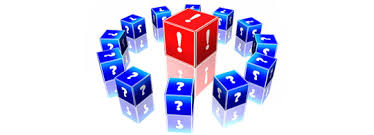 SWOT analizaVažna metoda analize poslovanja Društva je SWOT analiza kojom se za potrebe daljnjeg strateškog planiranja identificira: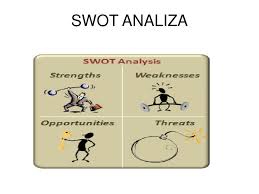 Strenght (prednosti)Weaknesses (slabosti)
Opportunities (prilike)
Threats (prijetnje)Prednosti i slabosti podrazumijevaju interni aspekt analize, dok su prilike i prijetnje eksterni aspekt analize koji kombinirano utječu na strateški razvoj.Prepoznate prednosti Društva nužno je iskoristiti za izgradnju novog smjera budućeg razvoja i na njima temeljiti razvojne projekte, dok je prepoznate slabosti nužno pretvoriti u prednosti, odnosno pomnim planiranjem i provedbom razvojnih projekata smanjivati njihov negativni utjecaj na ukupno poslovanje Društva.Za razliku od prednosti i slabosti koje su unutarnjeg karaktera i koje ovise o uređenju Društva i njezinom vodstvu, prilike i prijetnje su vanjski faktori utjecaja, koji vrlo često nastaju bez mogućnosti utjecaja na njihov tijek, gledajući iz perspektive Društva.Prilike je potrebno, stoga, iskoristiti kao pogonsku silu za razvoj, a prijetnje, kao vanjske negativne faktore utjecaja, potrebno je maksimalno ublažiti ili ako je moguće izbjeći.Ova analiza je provedena u uz pomoć tzv. SWOT analize, kako slijedi:Tablica 11. SWOT analizaPEST analizaPEST analiza predstavlja temelj za strateško planiranje i pruža pregled vanjske situacije koja može imati utjecaj na Društvo unutar promatranog okruženja.PEST analiza se koristi za analizu okruženja u: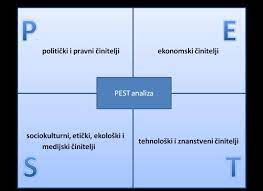 Političkom i pravnom, Ekonomskom, 
Socijalno – demografskom ,
 Tehnološkom i znanstvenom okruženju.Političko i pravno okruženje – uzima se kao relevantno za razumijevanje političkih prilika obzirom da trenutna politička situacija ili pojedini zakonski propisi mogu zaustaviti planirane aktivnosti, što za posljedicu može imati i pozitivan i negativan gospodarski ishod.Ekonomsko okruženje – zdrava ekonomija, bogatstvo države, županije, grada ili općine također utječu na strateško planiranje. Ukoliko se radi o gospodarski zdravom području u kojem potrošači imaju potencijala, tj. dobru kupovnu moć, svi će se lakše odlučiti za razvoj.Sociološko – demografsko okruženje – u ovom dijelu se prate trendovi i faktori populacije koja je uključena u tržište. Postojeći društveni stavovi mogu predstavljati ili prednost ili prijetnju ovom Planu. Ovaj dio analize uključuje i stupanj obrazovanja na lokalnom području, brojnost i raznolikost radne snage te analizu vanjskih dionika.Tehnološko i znanstveno okruženje – tehnologija koja analizira se ne odnosi samo na tehnologiju u smislu računala i sustava za učinkovitije poslovno upravljanje, već i na infrastrukturu potrebnu za podršku modernim sustavima. Razvoj e-Poslovanja i difuzija Web-bazirane tehnologije utjecala je na većinu organizacija. Naime, tehnološki razvitak je čak i na ovoj, lokalnoj razini potrebno staviti u kontekst podizanja kvalitete života stanovnika. Stoga, ovaj Plan može biti pogođen tehnološkim promjenama, a brzina tehnoloških promjena, također, znači da se ova varijabla mora stalno pratiti.Ova analiza je provedena uz pomoć tzv. PEST analize, kako slijedi:Tablica 12. PEST analizaOpći ciljeviOpći ciljevi su izjave o tome što Društvo namjerava postići u naredne četiri godine, odnosno određuju jasan smjer kretanja i djelovanja kako bi, postižući svaki od njih, ostvario svoju viziju i misiju.Dobro postavljeni opći ciljevi:ukazuju na jasan smjer kretanja i djelovanja Društvaistovremeno su ambiciozni i realni,usredotočeni su na rezultate.Ciljevi imaju dvojaku funkciju:Eksterna funkcija ciljevaIzražavaju svrhu postojanja organizacije i veze s okolinomIdentificiraju dugoročni pravac djelovanjaOpravdavaju postojanje Društva – stvaraju legitimitetInterna funkcija ciljevaCiljevi definiraju prostor za postavljanje zadatakaUsmjeravaju izbor i određuju sadržaj planaUsvajanje ciljeva organizacije je dobra osnova za motiviranje djelatnika i postizanje visokih rezultataCiljevi predstavljaju standarde i kriterije vrednovanja i kontrolu uspjehaPrilikom oblikovanja ciljeva potrebno je primijeniti niz kriterija, a njih je moguće predstaviti akronimom – SMART (pametno). Ciljevi moraju biti:SpecifičniMjerljiviAkceptirani (prihvaćeni) od strane onih koji participirajuRealistični (ostvarivi) Terminski određeni (vremenski određeni)Opći cilj 1Razvoj komunalne infrastrukture, kao jedan od općih ciljeva Društva, proizlazi prije svega iz strateških odrednica Republike Hrvatske, jedinica lokalne i regionalne samouprave vezano za komunalne djelatnosti, a u okviru razvoja i upravljanja komunalnim djelatnostima.U komunalnu infrastrukturu uključene su slijedeće djelatnosti, kojima se Društvo bavi i za koje je odgovorno:Upravljanje grobljimaUređenje parkova i zelenilaGospodarenje otpadomDimnjačarska službaTržnicaJavna čistoćaRazvoj komunalne infrastrukture je podijeljen na dva posebna cilja, sukladno organizacijskoj strukturi Društva, na način da se postizanjem ovog općeg cilja pridonese razvoju komunalnih djelatnosti koje Društvo izvršava u sklopu svojeg redovnog poslovanja.Kompletan pregled načina ostvarenja je dan u Provedbenom planu, koji je sastavni dio ovog Plana.Opći cilj 2Unaprjeđenje poslovanja Društva, kao jedan od općih ciljeva Društva, proizlaze prije svega iz pozitivnih zakonskih propisa Republike Hrvatske, a u cilju poslovanja Društva u skladu sa zakonima i po principu „marom dobrog gospodara“.Unaprjeđenje poslovanja Društva je podijeljeno na dva posebna cilja, od kojih se prvi odnosi na financijsko poslovanje Društva u kojem je veći dio i zakonska obveza Društva, dok se drugi poseban cilj odnosi na aktivnosti koje pridonose produktivnosti, ekonomičnosti i racionalizaciji kompletnog poslovanja Društva, na način da se maksimalizira smanjenje troškova, a povećava prihod Društva.Kompletan pregled načina ostvarenja je dan u Provedbenom planu, koji je sastavni dio ovog Plana.Opći cilj 3Unaprjeđenje osnovnih komunalnih djelatnosti Društva, kao jedan od općih ciljeva Društva, proizlazi od opredjeljenja Društva da maksimalno koristi sva sredstva, natječaje i javne pozive kojima se potiče razvoj novih usluga, kao i modernizacija postojećeg poslovanja u svim segmentima.Obzirom da je razvoj novih usluga usko vezan sa postojećim uslugama, isto nije razdvajano na dva posebna cilja, iz razloga da se izbjegne dvostruko ocjenjivanje, već je definiran samo jedan posebni cilj, dok će se u evaluaciji i interpretaciji ovog Plana detaljnije opisivati za svaku aktivnost od čega se sastoji i na što se odnosi.Kompletan pregled načina ostvarenja je dan u Provedbenom planu, koji je sastavni dio ovog Plana.Posebni ciljeviNa temelju postavljenih općih ciljeva, proizlaze posebni ciljevi koji ukazuju na prioritete prilikom alokacije resursa. Posebni ciljevi predstavljaju očekivane rezultate, odnosno željene promjene koje su posljedica niza specifičnih aktivnosti usmjerenih postizanju općih ciljeva. Kao prvi korak konkretizacije i ostvarenja vizije predložena su 3 opća cilja.Strateški ciljevi razvoja Društva su konzistentan i sažet opis namjeravanih ishoda razvoja, jasno izraženih i mjerljivih, a vremenski su povezani s razdobljem trajanja Strateškog plana. Kvaliteta strateških ciljeva ovisi o tome koliko oni odražavaju trendove i procese u Društvu. Strateški ciljevi doprinose ostvarenju vizije, a temelje se na prethodno provedenim analizama.Posebni cilj 1.1.Povećanje razine opremljenosti  RJ Zelenilo i groblje, proizlazi iz općeg cilja 1, kao niža razina ostvarenja i praćenja  provedbe ovog Plana.Način ostvarenja ovog cilja podijeljen je u dvije grupe: Groblja ParkoviU grupi Groblja ima pet različitih pokazatelja rezultata, preko kojih su definirane i ključne aktivnosti ovog cilja.Sve aktivnosti usmjerene su prema povećanju postojećih usluga koje pruža Društvo svojim korisnicima i to na način da se iste digitaliziraju ili da se proširi ponuda postojećih usluga istim ili sličnim uslugama.Također, se planira ulaskom u svjetsku organizaciju ASCE osigurati postavljanje i uvrštavanje Gradskog groblja u Križevcima na svjetsku listu znamenitih groblja Europe, te dodatno elektrifikacijom voznog parka osigurati održivo i zeleno poslovanje Društva.U grupi Parkovi ima osam različitih pokazatelja rezultata, koji su ključni za definiranje aktivnosti u sklopu ovog cilja.Ključne aktivnosti su usmjerene na povećanje učinkovitosti i ekonomičnijeg poslovanja Društva i digitalizaciju poslovanja.Planirane aktivnosti imaju, također, za cilj i organizaciju pružanja novih usluga, prvo za vlastite potrebe, a kasnije i za tržišnu prodaju (rasadnik bilja), te organizaciju navodnjavanja postojećih nasada koje su u sklopu održavanja zelenih površina na području Grada Križevaca.Sadnja drveća je poseban cilj kojem teži Društvo, a isti je u skladu sa svim strateškim dokumentima Grada Križevaca, planovima RH i zasebnih direktiva EU, te se time pridonosi i globalnom cilju definiranom na nivou EU.Poseban cilj 1.2.Povećanje razine opremljenosti RJ Čistoća, je poseban cilj u sklopu Općeg cilja 1 ovog Plana.Način ostvarenja ovog cilja je podijeljen u četiri grupe, sukladno  djelatnostima:Gospodarenje otpadomDimnjačarske uslugeTržnicaJavna čistoćaU  grupi Gospodarenje otpadom nalazi se 16 različitih pokazatelja rezultata, sukladno kojima su definirane i ključne aktivnosti za ostvarenje cilja.Aktivnosti se sastoje od povećanja kapaciteta postojeće djelatnosti i obnavljanje potrebnih resursa za kvalitetnije i ekonomičnije obavljanje postojećih aktivnosti.Dio aktivnosti usmjeren je na dugoročnije planiranje (vezano za odlagalište otpada) iz razloga jer procedure realizacije takvih  projekata traju duže razdoblje, te je realizaciju istih potrebno pokrenuti mnogo ranije, kako bi se realiziralo na vrijeme.Dio aktivnosti je usko vezan uz zakonsku regulativu pa sama realizacija ovisi isključivo o usklađenju i donošenju odgovarajućih zakonskih i podzakonskih akata, te je točan početak vrlo teško odrediti.I ovdje je u planu dio koji se odnosi na inovativnosti i nove tehnologije, te unaprjeđenje i proširenje usluga koje Društvo pruža u ovoj djelatnosti.U grupi Dimnjačarske usluge nalaze se dva različita pokazatelja rezultata, sukladno kojima su definirane i ključne aktivnosti za ostvarenje cilja.Obzirom na specifičnost svog poslovanja, dimnjačarska služba je fokusirana isključivo na proširenje područja svog djelovanja, obzirom da je jedna od najmoderniji i najopremljenijih djelatnosti, vezano za svoje područje djelatnosti i mogućnosti koje su na raspolaganju, unutar Društva.U grupi Tržnica nalaze se dva različita pokazatelja rezultata, sukladno kojima su definirane i ključne aktivnosti za ostvarenje cilja.Cilj je povećati razinu postojeće usluge u odnosu na korisnike tržnice, kao i zakupce našeg prostora.U grupi Javna čistoća nalaze se dva različita pokazatelja rezultata, sukladno kojima su definirane i ključne aktivnosti za ostvarenje cilja.Aktivnosti imaju cilj uvođenje zelenih tehnologija i povećanje strojnog rada u odnosu na ručni rad koji trenutno obavljaju naši djelatnici. Povećanje opsega usluga nije realno za očekivati obzirom na specifičnost poslovanja i područje na kojem se usluga pruža.U grupi Javna rasvjeta definirana je jedna aktivnost koja ima zadatak modernizaciju i digitalizaciju pružanja usluge i to prvenstveno u segmentu efikasnosti i smanjenog vremena reakcije nakon dojave kvara na rasvjeti, obzirom da se više ne ovisi o tome da fizički osoba treba prijaviti kvar, već djelatnici samo uočavaju kvar putem digitalnog sustava praćenja kvarova.Poseban cilj 2.1. Učinkovita  naplata potraživanja je prvi od dva posebna cilja u sklopu općeg cilja 2 ovog Plana.Način ostvarenja ovog cilja podijeljen je u 7 grupa:Jedinstvena evidencija korisnika uslugaJedinstvena evidencija dužnikaPraćenje naplateIzdavanje opomenaPrisilna naplataPostavljanje prijedloga za prijenos potraživanja na sumnjiva i spornaPostavljanje prijedloga za otpis potraživanja po službenoj dužnostiSvaki od ovih načina ostvarenja ima po jedan pokazatelj rezultata i po jednu ključnu aktivnost kojima je cilj da se redovito ažuriraju i obrađuju podaci, te da se redovito poduzimanju svi pravni koraci potrebni za učinkovitost i zakonitost provođenja naplate pruženih usluga, a sve u svrhu da se maksimalno poveća postotak naplate i time osigura ekonomičnost i održivost poslovanja Društva.Poseban cilj 2.2.Drugi poseban cilj, u sklopu Općeg cilja 2 ovog Plana je Racionalizacija poslovanja.Način ostvarenja ovog cilja podijeljen je u četiri grupe:Terenske kontroleIzgradnja solarnih panela za opskrbu električnom energijomVozila na električni pogonImplementacija ISO sustavaDigitalizacija slanja računaNačin ostvarenja Terenske kontrole sastoji se od tri pokazatelja rezultata i isto toliko ključnih aktivnosti koje su podijeljene prema djelatnostima Društva.Način ostvarenja Izgradnja solarnih panela za opskrbu električnom energijom žele se slijediti Strateški dokumenti Grada, RH i EU, te prvenstveno naša odrednica da Društvo posluje „zeleno“ i ulaže u zelene tehnologije te smanji ugljični otisak.U grupi Vozila na električni pogon nalaze se dva različita pokazatelja rezultata, sukladno kojima su definirane i ključne aktivnosti za ostvarenje ciljeva.Ova grupa sadrži niz aktivnosti kojima je cilj „zeleno“ i održivo poslovanje, ulaganje u zelene tehnologije, smanjenje ugljičnog otiska, a sve sukladno Strateškim dokumentima Grada, RH i EU. Implementacijama ISO sustava se podiže razina osviještenosti naših djelatnika i čini nas prepoznatljivima i informiranima o modelima upravljanja Društvom.Digitalizacija slanja računa ima za cilj, s jedne strane, smanjiti troškovnu stranu Društva, dok joj je drugi cilj da smanji količina generiranog otpada.Ostvarenje ovog cilja uvelike ovisi o navikama korisnika, te jedino stimulativnim i edukativnim akcijama možemo povećati mogućnost prihvaćanja ovakvog načina komunikacije i digitalizacije.Poseban cilj 3.1.Razvoj novih usluga Društva je poseban cilj izveden iz Općeg cilja 3. Unaprjeđenje osnovnih djelatnosti Društva, ovog Plana.Način ostvarenja ovog cilja podijeljen je u dvije grupe:Osnivanje tima za razvoj novih komunalnih uslugaPraćenje natječajaU grupi Osnivanje tima za razvoj novih komunalnih usluga definirana su dva pokazatelja rezultata i dvije ključne aktivnosti koje je bitno provesti u svrhu ostvarenja ovog cilja. One su međusobno usko povezane i druga ne može započeti dok prva nije u potpunosti završena i ostvarena.Grupa Praćenje natječaja ima zadatak osigurati redovito praćenje svih natječaja, javnih poziv i drugih oblika mogućnosti (su)financiranja raznih projekata i djelatnosti iz segmenta poslovanja Društva.Način ostvarenja i pokazatelji uspješnostiTablica 13. Planirane aktivnosti – opći cilj 1Tablica 14. Planirane aktivnosti – opći cilj 2Tablica 15. Planirane aktivnosti – opći cilj 3Praćenje i evaluacijaDanašnji trendovi razvoja i globalizacije potiču organizacije da u jedinstvenosti i kvaliteti onoga čime se bavi, potvrđuje svoju djelotvornost i uspješnost, dakle, organizacije moraju biti sigurne da ono što rade dobro, te da to mogu i dokazati.Iz toga razloga praćenje (monitoring) i vrednovanje (evaluacija) planiranih projekata pojedinaca, stručnih skupina, ali i same organizacije te njenih organizacijskih jedinica i njihovih rezultata po utvrđenom kriteriju ili standardu je od iznimne važnosti.Za uspješnu provedbu Strateškog plana potrebno je razraditi načine praćenja, vrednovanja i izvještavanja:definirati aktivnosti za kontinuirano praćenje provedbe Strateškog plana;definirati i osigurati relevantne, mjerljive, jasne pokazatelji praćenja i vrednovanja provedbe Strateškog plana;utvrditi metodologiju i osigurati izradu izvješća (kvartalnih, polugodišnjih, godišnjih);standardizirati obrasce koji dokumentiraju primjenu procedure (upitnici, formulari za evaluaciju, izvještajni formulari);osigurati da se s rezultatima vrednovanja Strateškog plana upoznaju i da ih koriste svi ključni nositelji;provedba godišnja ocjena napretka u provedbi Strategije, koju treba izraditi prije utvrđivanja planova razvoja društva i poslovanja za iduću godinu.Od iznimne je važnosti za strateško planiranje uspostava sustava koji će pratiti, evaluirati i izvještavati o provedbi Strateškog plana.Provedbu Strateškog plana potrebno je sustavno i redovito pratiti i mjeriti. Svrha praćenja je pravovremeno uočavanje odstupanja od plana te ocjena hoće li planirane aktivnosti imati željeni učinak na postavljene ciljeve. Važna komponenta sustava praćenja je izvještavanje. Izvješća o ispunjavanju ciljeva temelje se na kvalitetnom praćenju i sadrže procjene koje trebaju dati odgovore na sljedeća pitanja:Može li se uz razumnu razinu sigurnosti očekivati da će se provedba do krajagodine odvijati prema planu?Ako ne, zašto i što je potrebno učiniti da bi se plan ostvario?Imaju li planirane aktivnosti očekivan učinak na posebne ciljeve?Jesu li osigurani svi resursi (administrativni, financijski, organizacijski)?Na koji se način provodi koordinacija s drugim nositeljima?Ostvaruju li se posebni i opći ciljevi u skladu s očekivanjem?Jesu li posebni ciljevi i dalje relevantni za opće ciljeve odnosno hoće li njihov doprinos ostvarenju općih ciljeva biti u skladu s očekivanim rezultatima?Koje preventivne i korekcijske mjere je potrebno poduzeti da se plan ostvari?Dobro definirani pokazatelji rezultata i učinka olakšavaju sustav praćenja, jer se isti temelji na izvještavanju o tome jesu li realizirane ciljane veličine.Na temelju definiranih pokazatelja rezultata i učinaka omogućit će se vrlo uspješan sustav praćenja, pošto se na temelju navedenih pokazatelja može utvrditi u kojem smjeru realiziraju ciljane veličine.Za svaki posebni cilj, odnosno način ostvarenja može biti odgovorna samo jedna osoba, s tim da ista osoba može biti odgovorna za provođenje više posebnih ciljeva, odnosno načina ostvarenja Strateškog plana. Preporuka je da se kao odgovorne osobe za provođenje posebnih ciljeva imenuju rukovoditelji jedinica ili voditelji službi, odnosno za načine ostvarenja ostali zaposlenici. Direktor ne može biti imenovan odgovornom osobom za provedbu posebnog cilja ili načina ostvarenja, s obzirom da je odgovoran za provedbu cjelokupnog Strateškog plana.Osobe imenovane kao odgovorne za provedbu Strateškog plana, odnosno pojedinog posebnog cilja/načina ostvarenja, odgovorne su i za izvršavanje financijskih pokazatelja povezanih s tim posebnim ciljem/načinom ostvarenja.Temelj za provedbu sustava praćenja i evaluacije je imenovanje odgovornih osoba za ostvarenje pojedinog posebnog cilja, odnosno donošenje Provedbenog programa Komunalnog poduzeća d.o.o. za razdoblje od 2023. – 2026.Provedbeni planUkoliko odgovornost za izvršenje za neke od posebnih ciljeva, odnosno načina ostvarenja nije moguće dodijeliti jednoj osobi to je vjerojatno pokazatelj potrebe preispitivanja postojeće organizacijske, odnosno programske klasifikacije.Upravo za ovaj dio procesa strateškog planiranja od iznimne je važnosti da pokazatelji uspješnosti budu jasni, mjerljivi i nedvosmisleno izraženi. U protivnom mjerenje i nadzor nad njihovom provedbom nisu mogući.Izvještaj o provedbi načina ostvarenja Strateškog plana provodi na godišnjoj razini, putem ažuriranja Provedbenog plana, uz definiranje preventivnih, odnosno korektivnih radnji za svaku mjeru iz Plana, ali Društvo može navedene izvještaje koristiti i za potrebe mjesečnog, odnosno kvartalnog i polugodišnjeg izvještavanja.Strateški plan sadržava niz potrebnih mjera koje su uvjet daljnjeg razvoja Društva, oko kojih su se usuglasili svi sudionici u izradi Strateškog plana.Jedan od ključnih preduvjeta u donošenju ovog dokumenta je i spoznaja kako se tijekom izrade Strateškog plana postigla svijest o važnosti planiranja, te je podignuta razina svijesti o ključnim razvojnim potrebama i ograničenjima s kojima je suočeno Društvo.U Planu su identificirani ključni razvojni pravci, koji će postati temelj za sastavljanje provedbenih timova.Zaključno, krajnja svrha cijelog procesa izrade ovog Plana je osigurati višu kvalitetu poslovanja, što znači unaprijediti ključne procese i infrastrukturu Društva, podići razinu gospodarske konkurentnosti, razvijati se prema načelima održivog razvoja, te zadržati i povećati kvalitetu i obujam svojih usluga prema korisnicima-Najveći izazov pred vodstvom Društva je kako da sve zacrtane ciljeve razvoja i unaprjeđenja ostvari u planiranom roku, te kako da se iznađe sredstva za sve planirano, gdje posebno dolazi do izražaja važnost sufinanciranja projekata putem nacionalnih i EU poziva i natječaja. 								Direktor						Martin Kozjak, struč.spec.ing.aedif.JEDINICA LOKALNE SAMOUPRAVEBROJ KORISNIKAUDIOUKUPNO NASELJAKRIŽEVCI678968 %60KALNIK3554 %8GORNJA RIJEKA4415 %14SVETI PETAR OREHOVEC100510 %37SVETI IVAN ŽABNO135413 %16UKUPNO9994100 %135VRSTA MJERENJAUČESTALOST MJERENJAEMISIJE U ZRAK4 puta mjerenjaEMISIJE U VODE (OBORINSKE VODE)1 puta mjerenjaEMISIJE U SUSTAV JAVNE ODVODNJE4 puta mjerenjaEMISIJE U PODZEMNE VODE (PIJEZOMETRI)1 puta godišnjeMETEOROLOŠKI PARAMETRI1 puta godišnjeMiješani komunalni otpadKOLIČINA, tKOLIČINA, tKOLIČINA, tKOLIČINA, tMiješani komunalni otpad2023.2024.2025.2026.UKUPNO ODLOŽENO:3.662,003.564,003.485,003.350,00Građevinski otpad koji sadrži azbestKOLIČINA, tKOLIČINA, tKOLIČINA, tKOLIČINA, tGrađevinski otpad koji sadrži azbest2023.2024.2025.2026.UKUPNO ODLOŽENO:1.800,001.800,001.800,001.800,00Odvojeno sakupljeni otpadKOLIČINA, tKOLIČINA, tKOLIČINA, tKOLIČINA, tOdvojeno sakupljeni otpad2023.2024.2025.2026.UKUPNO ODLOŽENO:2.950,003.200,003.300,003.500,00Popis otpada kojeg je osoba koja upravlja reciklažnim dvorištem dužna zaprimati                                                                                      Popis otpada kojeg je osoba koja upravlja reciklažnim dvorištem dužna zaprimati                                                                                      Popis otpada kojeg je osoba koja upravlja reciklažnim dvorištem dužna zaprimati                                                                                      Popis otpada kojeg je osoba koja upravlja reciklažnim dvorištem dužna zaprimati                                                                                      NazivVrsta OpisProblematični otpad20 01 13*otapalaProblematični otpad20 01 14*kiselineProblematični otpad20 01 15*lužineProblematični otpad20 01 17*fotografske kemikalijeProblematični otpad20 01 19*pesticidiProblematični otpad20 01 21*fluorescentne cijevi i ostali otpad koji sadrži živuProblematični otpad20 01 23*odbačena oprema koja sadrži klorofluorugljikeProblematični otpad20 01 26*ulja i masti koji nisu navedeni pod 20 01 25*Problematični otpad20 01 27*boje, tinte, ljepila i smole, koje sadrže opasne tvariProblematični otpad20 01 29*deterdženti koji sadrže opasne tvariProblematični otpad20 01 31*citotoksici i citostaticiProblematični otpad20 01 33*baterije i akumulatoriProblematični otpad20 01 35*odbačena električna i elektronička oprema koja sadrži opasne komponenteProblematični otpad20 01 37*drvo koje sadrži opasne tvariProblematični otpad16 05 04*plinovi u posudama pod tlakom (uključujući halone) koji sadrže opasne tvariProblematični otpad15 01 10*ambalaža koja sadrži ostatke opasnih tvari ili je onečišćena opasnim tvarimaProblematični otpad15 01 11*metalna ambalaža koja sadrži opasne krute porozne materijale   ( npr. azbest), uključujući prazne spremnike pod tlakomotpadni papir15 01 01papirna i kartonska ambalažaotpadni papir20 01 01 papir i kartonotpadni metal15 01 04metalna ambalažaotpadni metal20 01 40metaliotpadno staklo15 01 07staklena ambalažaotpadno staklo20 01 02staklootpadna plastika15 01 07plastična ambalažaotpadna plastika20 01 39plastikaotpadni tekstil20 01 10odjećaotpadni tekstil20 01 11tekstilkrupni (glomazni) otpad20 03 07glomazni otpadjestiva ulja i masti20 01 35jestiva ulja i mastiboje20 01 28boje, tinte, ljepila i smoledeterdženti20 01 30deterdženti lijekovi20 01 32lijekovibaterije i akumulatori20 01 34baterije i akumulatori, koji nisu navedeni pod 20 01 33*električna i elektronička oprema20 01 36odbačena električna i elektronička oprema, koja nije navedena pod 20 01 35*građevni otpad iz kućanstva¹17 01 01betongrađevni otpad iz kućanstva¹17 01 02ciglegrađevni otpad iz kućanstva¹17 01 03crijep/pločice i keramikagrađevni otpad iz kućanstva¹17 04 11kabelski vodičigrađevni otpad iz kućanstva¹17 06 01*izolacijski materijali koji sadrže azbestgrađevni otpad iz kućanstva¹17 06 03*ostali izolacijski materijali, koji se sastoje ili sadrže opasne tvarigrađevni otpad iz kućanstva¹17 06 04izolacijski materijali koji nisu navedeni pod 17 06 01* i 17 06 03*građevni otpad iz kućanstva¹17 06 05*građevinski materijali koji sadrže azbestgrađevni otpad iz kućanstva¹17 08 01*građevinski materijali na bazi gipsa onečišćeni opasnim tvarimagrađevni otpad iz kućanstva¹17 08 02građevinski materijali na bazi gipsa koji nisu navedeni pod 17 08 01*ostalo08 03 18otpadni tiskarski toneriostalo06 01 03otpadne gumeostalo18 01 01oštri predmeti¹odnosi se samo na građevni otpad koji nastaje održavanjem i manjim popravcima koje obavlja sam vlasnik u količini ne većoj od 200 kg u šest uzastopnih mjeseci¹odnosi se samo na građevni otpad koji nastaje održavanjem i manjim popravcima koje obavlja sam vlasnik u količini ne većoj od 200 kg u šest uzastopnih mjeseci¹odnosi se samo na građevni otpad koji nastaje održavanjem i manjim popravcima koje obavlja sam vlasnik u količini ne većoj od 200 kg u šest uzastopnih mjeseci¹odnosi se samo na građevni otpad koji nastaje održavanjem i manjim popravcima koje obavlja sam vlasnik u količini ne većoj od 200 kg u šest uzastopnih mjeseci¹odnosi se samo na građevni otpad koji nastaje održavanjem i manjim popravcima koje obavlja sam vlasnik u količini ne većoj od 200 kg u šest uzastopnih mjeseci¹odnosi se samo na građevni otpad koji nastaje održavanjem i manjim popravcima koje obavlja sam vlasnik u količini ne većoj od 200 kg u šest uzastopnih mjeseci¹odnosi se samo na građevni otpad koji nastaje održavanjem i manjim popravcima koje obavlja sam vlasnik u količini ne većoj od 200 kg u šest uzastopnih mjeseci¹odnosi se samo na građevni otpad koji nastaje održavanjem i manjim popravcima koje obavlja sam vlasnik u količini ne većoj od 200 kg u šest uzastopnih mjeseciNAZIV USLUGEKOLIČINA, kom.NAZIV USLUGE2022.2022.Kontrola i čišćenje plinskih dimnjaka29002900Kontrola i čišćenje dimnjaka na kruta i tekuća goriva98009800Atest cilindra dimnjaka200200Atest dimnjaka kotlovnice ili industrijske peći8080Vrsta dimnjačarske uslugeKOLIČINA, komKOLIČINA, komKOLIČINA, komKOLIČINA, komVrsta dimnjačarske usluge2023.2024.2025.2026.Kontrola i čišćenje plinskih dimnjaka3.0003.0503.1003.150Kontrola i čišćenje dimnjaka na kruta i tekuća goriva10.00010.25010.50011.500Atest cilindra dimnjaka210220230250Atest dimnjaka kotlovnice ili industrijske peći85858590USLUGAKOLIČINAOdržavanje javnih površina169.513,33 m2Čišćenje kolnika u zimskoj službi110 kmČišćenje pločnika u zimskoj službi34 kmODRŽAVANJE ZELENIH POVRŠINAODRŽAVANJE ZELENIH POVRŠINAODRŽAVANJE ZELENIH POVRŠINAODRŽAVANJE ZELENIH POVRŠINAODRŽAVANJE ZELENIH POVRŠINAODRŽAVANJE ZELENIH POVRŠINAZona IKošnja trave - 16 košnji na 20.493,25 m²m²m²327.892,00327.892,00Zona IIKošnja trave - 11 košnji na 105.579,96 m²m²m²1.161.379,511.161.379,51Zona IIIKošnja trave - 9 košnji na 47.716,13 m²m²m²429.445,13429.445,13Zona IVKošnja trave - 6 košnji na 47.030,29 m²m²m²282.181,74282.181,74Ukupno košnja:Ukupno košnja:Ukupno košnja:m²m²2.200.898,38Prednosti (Strength)Slabosti (Weaknesses)Povoljan geografski i geoprometni položajRazvijena prometna infrastrukturaJLS sa stabilnim prihodima Ambiciozan tim radnikaUnaprijed pripremljena projektna dokumentacijaRazvijena softverska tehnologija (GIS) za upis i analizuPotrebna dodatna ulaganja u opremu i ljudstvo Iako smo trgovačko društvo imamo zakonsku obvezu mnogo veće administracije od ostalih privatnih poslovnih subjekataNedorečen i manjkav zakonski okvir u kojem se radiPrilike (Opportunities)Prijetnje (Threats)Stvaranje preduvjeta za proširenje djelatnosti putem sufinanciranja EU fondova Proširenje poslovne suradnje sa poslovnim subjektima na području djelovanja Širenje usluga u susjednim općinama bez komunalnih društavaUlaganje u stanje groblja radi smanjenja održavanja Povećanje edukativnih aktivnosti korisnikaProširenje djelatnosti kroz razvoj novih uslugaDjelatnost zbrinjavanja otpada ovisi o realizaciji CGO Piškornica Oštećenja imovine trećih osoba uslijed obavljanja djelatnostiInzistiranje JLS na smanjenju cijena usluge ispod komercijalne vrijednostiNeuređeno tržište reciklabilnih sirovina za ponovnu uporabu Nedostatak radne snagePolitičko i pravno okruženjeEkonomsko okruženjeDruštvo je u vlasništvu 5 JLS, kojima upravljaju pojedinci i političke strankePolitičke promjene na nivou Grada i/ili općina  mogu utjecati na vođenje i budući razvoj DruštvaSuradnja političkih opcija može utjecati na razvoj DruštvaNedovoljno razvijena ekološka svijest u ruralnom područjuIndeks razvijenosti je različit za Grad Križevce i za ostale općineTurizam slabo razvijenSlabo razvijeno gospodarstvoMalo velikih gospodarstvenika, a puno više malihStručnost kadrovaPonuda radne snageSocijalno – demografsko okruženjeTehnološko i znastveno okruženjeStalan broj stanovnika bez velikih migracijaBlizina i dobra povezanost sa ZagrebomOtpor prema različitosti i sporo usvajanje demografskih praksiVelika prostorna raširenost sa slabom naseljenosšćuVelike razlike između Grada i sela i ostalih općinaNeumreženost ključnih dionika razvojaNejednako razvijena komunalna infrastrukturaSporo usvajanje naprednih tehnologija od strane nekih suvlasnikaNepostojanje širokopojasne mrežeNepostojanje poslovnih subjekata kao predvodnika tehnološkog razvojaTABLICA PLANIRANIH AKTIVNOSTITABLICA PLANIRANIH AKTIVNOSTITABLICA PLANIRANIH AKTIVNOSTITABLICA PLANIRANIH AKTIVNOSTITABLICA PLANIRANIH AKTIVNOSTITABLICA PLANIRANIH AKTIVNOSTITABLICA PLANIRANIH AKTIVNOSTIOPĆI CILJ:RAZVOJ KOMUNALNE INFRASTRUKTURERAZVOJ KOMUNALNE INFRASTRUKTURERAZVOJ KOMUNALNE INFRASTRUKTURERAZVOJ KOMUNALNE INFRASTRUKTURERAZVOJ KOMUNALNE INFRASTRUKTUREPOSEBNI CILJ:POVEĆANJE RAZINE OPREMLJENOSTI RJ ZELENILO I GROBLJEPOVEĆANJE RAZINE OPREMLJENOSTI RJ ZELENILO I GROBLJEPOVEĆANJE RAZINE OPREMLJENOSTI RJ ZELENILO I GROBLJEPOVEĆANJE RAZINE OPREMLJENOSTI RJ ZELENILO I GROBLJEPOVEĆANJE RAZINE OPREMLJENOSTI RJ ZELENILO I GROBLJENačin ostvarenjaPokazatelj rezultataKljučne aktivnostiKljučne aktivnostiJedinica mjereGrobljaImplementiranost tražilice pokojnikaUvesti na svim grobljima sustav digitalne tražilice grobnih mjesta i pokojnikaBroj komada Broj komada GrobljaNova grobna mjestaNa Gradskom groblju izvesti nove grobnice koje će korisnici moći zakupitiBroj komadaBroj komadaGrobljaPreuzimanje mjesnih grobljaUspostaviti Upravu groblja na svim mjesnim grobljimaBroj komadaBroj komadaGrobljaUređenje staza na grobljimaUrediti staze kako bi se olakšalo održavanje groblja i povećala uređenost grobljaBroj metaraBroj metaraGrobljaUlazak u ASCEPrijaviti Gradsko groblje u Križevcima u međunarodnu asocijaciju ASCE% izvršenosti% izvršenostiParkoviNove kosilicePovećati učinkovitost i ekonomičnost rada nabavom velikih višenamjenskih kosilicaBroj komadaBroj komadaParkoviGeodetski snimiti sve zelene površine Zelene površine sa točnim površinama i lokacijama unijeti u GIS% izvršenja% izvršenjaParkoviEvidencija drveća u GIS-uSva drveća evidentirati u GIS sustavu% izvršenja% izvršenjaParkoviEvidencija grmlja u GIS-uSve grmlje evidentirati u GIS sustavu% izvršenja% izvršenjaParkoviRasadnik biljaUspostaviti rasadnik bilja u vlastitom aranžmanum2 površine m2 površine ParkoviNavodnjavanje travnjakaPovećati površine pod navodnjavanjemm2 površinem2 površineParkoviNavodnjavanje drvećaPovećati broj drveća koje se navodnjavaBroj drvećaBroj drvećaParkoviPovećati sadnju drvećaSadnjom drveća doprinijeti smanjenju ugljičnog otiskaBroj drvećaBroj drvećaCvjećarnicaProširenje asortimanaPovećati kvalitetu ponude, oglašavati svoje usluge i urediti izložbene prostore % povećanja prihoda% povećanja prihodaPogrebne uslugeOprema i uređajiPovećati opremljenost nabavom i zamjenom opreme u skladu sa trendovima i potrebamaBroj komadaBroj komadaPOSEBNI CILJ:POVEĆANJE RAZINE OPREMLJENOSTI RJ ČISTOĆAPOVEĆANJE RAZINE OPREMLJENOSTI RJ ČISTOĆAPOVEĆANJE RAZINE OPREMLJENOSTI RJ ČISTOĆAPOVEĆANJE RAZINE OPREMLJENOSTI RJ ČISTOĆAGospodarenje otpadomNova komunalna vozilaZbog dotrajalosti i povećanja razine usluge nabaviti nova vozilaBroj komadaBroj komadaGospodarenje otpadomAkcije odvojeno skupljanje otpadaOrganizirati akcije odvojenog prikupljanja otpada za vrste otpada koje se ne odvajaju na kućnom praguBroj akcijaBroj akcijaGospodarenje otpadomAkcije čišćenja prirodeOrganizirati/sudjelovati u akcijama čišćenja odbačenog otpada u prirodiBroj akcijaBroj akcijaGospodarenje otpadomEdukativne aktivnostiSustavna edukacija stanovništva/korisnika o odvojenom prikupljanju otpada putem letaka, radio emisija, objava na webu, predavanja i radionica i dopisima na kućne adreseBroj edukacijaBroj edukacijaGospodarenje otpadomDokumentacija za proširenje odlagališta za MKOPripremiti dokumentaciju za proširenje kapaciteta na odlagalištu otpada za MKO% izrađenosti% izrađenostiGospodarenje otpadomProširenje odlagališta za MKOIzgraditi dodatne kapacitete za odlaganje MKOm3 zapremnine kazetam3 zapremnine kazetaGospodarenje otpadomDokumentacija za proširenje odlagališta za azbestPripremiti dokumentaciju za proširenje kapaciteta na odlagalištu otpada za azbest% izrađenosti% izrađenostiGospodarenje otpadomProširenje odlagališta otpada - azbestIzgraditi dodatne kapacitete za odlaganje azbesta m3 zapremnine kazetam3 zapremnine kazetaGospodarenje otpadomProširenje sortirnice otpadaU svrhu ekonomičnosti i rentabilnosti, planira se povećanje kapaciteta sortirnice proširenjem na okolne JLS% izgrađenosti% izgrađenostiGospodarenje otpadomProširenje reciklažnog dvorištaU svrhu bolje organizacije i sigurnosti korisnika planirano proširenje postojećeg reciklažnog dvorišta i odvajanje od pogona sortirnice % izvršenosti% izvršenostiGospodarenje otpadomAnketiranje korisnikaProvoditi ankete zadovoljstva korisnikaBroj anketaBroj anketaGospodarenje otpadomProširiti otkup povratne ambalaže Povećati količinu otkupa/brojenja povratne ambalaže za FZOEU% povećanja% povećanjaGospodarenje otpadomCentar ponovne uporabeOdvojeno sakupljeni otpad (glomazni otpad) vratiti u ponovnu uporabu% izvršenja% izvršenjaGospodarenje otpadomImplementacija novih načina obrade otpadaUvesti inovativne tehnologije u obradi i oporabi otpadaBroj komadaBroj komadaGospodarenje otpadomStroj za mljevenje građevinskog otpada Dobivenu sirovinu koristiti za ponovnu uporabu u cestogradnjiBroj komadaBroj komadaGospodarenje otpadomPreša za reciklabilne sirovineUčinkovitija preša za baliranje reciklabilnih frakcija otpadaBroj komadaBroj komadaDimnjačarske uslugeProširenje usluge na susjedne JLSProširiti dimnjačarsku uslugu na okolne JLSBroj korisnikaBroj korisnikaDimnjačarske uslugePotrebna opremaPovećati učinkovitost i kvalitetu usluge koja se pruža korisnicimaBroj komadaBroj komadaTržnicaPovećati površinu zatvorenog dijela tržniceZatvaranjem prodajnih prostora povećati razinu usluge i poboljšati uvjete za zakupcem2 zatvorenog dijelam2 zatvorenog dijelaTržnicaZakupci sa novim uslugamaPrivući zakupce koji nude usluge kojih trenutno nema na tržniciBroj uslugaBroj uslugaJavna čistoćaUvođenje električnih čistilicaZbog smanjenja zagađenja zraka i buke nabaviti električne čistiliceBroj komadaBroj komadaJavna čistoćaUvesti strojno čišćenje uz rubnjakeZbog povećanja efikasnosti i proširenja duljina ulica koje se čiste, ovu uslugu vršiti strojnom1 čišćenjam1 čišćenjaJavna rasvjetaDigitalizirati praćenje kvarova javne rasvjeteUskladiti svoje poslovanje sa novom LED rasvjetom i novim načinom upravljanja istom% digitalnog praćenja % digitalnog praćenja OPĆI CILJ:EKONOMIČNIJE I RACIONALNIJE POSLOVANJE DRUŠTVAEKONOMIČNIJE I RACIONALNIJE POSLOVANJE DRUŠTVAEKONOMIČNIJE I RACIONALNIJE POSLOVANJE DRUŠTVAPOSEBNI CILJ:UČINKOVITA NAPLATA POTRAŽIVANJAUČINKOVITA NAPLATA POTRAŽIVANJAUČINKOVITA NAPLATA POTRAŽIVANJANačin ostvarenjaPokazatelj rezultataKljučne aktivnostiJedinica mjereJedinstvena evidencija korisnika uslugaAžuriranje podataka o korisnicimaRadi točnije naplate ažurirati i kontrolirati podatke o korisnicima uslugeBroj ažuriranjaJedinstvena evidencija dužnikaAžuriranje podataka o dužnicimaIz evidencije dužnika treba biti vidljivo da li je dužnik fizička ili pravna osoba, iznos i vrsta dugovanja, poduzeti koraci za naplatu% realizacijePraćenje naplateKontrola naplateRedovno kontrolirati naplatu i usklađivanje salda s dužnicimaBroj kontrolaIzdavanje opomenaSlanje opomena dužnicimaUvesti redovni sustav slanja opomena svim dužnicimaBroj opomenaPrisilna naplataRedovno pokretanje postupaka prisilne naplateU suradnji s odvjetničkim uredom redovno pokretati postupke prisilne naplateBroj postupakaPostavljanje prijedloga za prijenos potraživanja na sumnjiva i spornaRaditi prijedloge za prijenos potraživanjaSva potraživanja za koja su provedene sve propisane mjere prisilne naplate dobivaju status „sumnjivo i sporno potraživanje“Broj komadaPostavljanje prijedloga za otpis potraživanja po službenoj dužnostiGodišnje raditi prijedloge za otpis potraživanjaAžurirati sve podatke i napraviti prijedlog za otpis potraživanjaBroj komadaPOSEBNI CILJ:RACIONALIZACIJA POSLOVANJARACIONALIZACIJA POSLOVANJARACIONALIZACIJA POSLOVANJATerenske kontroleKontrola korisnika odvoza otpadaPratiti i redovito ažurirati stanje na terenu u odnosu na druge dostupne evidencije davatelja uslugeBroj korisnikaTerenske kontroleObavijesti na grobnim mjestimaJednom godišnje, uoči blagdana Svih svetih, na svim grobnim mjestima na kojima nema evidentiranog korisnika, izvijestiti obavijesti i upozorenjaBroj obavijestiTerenske kontroleKontrola korisnika dimnjačarskih uslugaPratiti i jednom godišnje izvijestiti Komunalno redarstvo JLS o prekršiteljima Odluke o dimnjačarskoj usluziBroj korisnikaIzgradnja solarnih panela za opskrbu električnom energijomIzgraditi sunčane elektrane na svim poslovnim objektimaIzgradnjom solarnih panela smanjiti trošak električne energijeBroj panelaVozila na električni pogonNabavom električnih vozila smanjiti troškove gorivaNabavom vozila na električni pogon smanjiti troškove pogonskog gorivaBroj vozilaVozila na električni pogonPunionica za električna vozilaIzgraditi punionicu za električna vozila za vlastite potrebe i naplatu fizičkim i pravnim osobamaBroj punionicaImplementacija ISO sustavaBolja provedba sustava upravljanja kvalitetomUbrzati procese u Društvu i unificirati procese% implementiranostiImplementacija ISO sustavaUvođenje sustava zaštite okolišaPovećati svijest djelatnika o potrebi zaštite okoliša, a time i smanjenje troškova% implementiranostiDigitalizacija slanja računaDigitalno slanje računa za uslugePovećati količinu računa koji se šalju digitalnim putem u odnosu na klasičan način poštom% računaOPĆI CILJ:UNAPRJEĐENJE OSNOVNIH DJELATNOSTI DRUŠTVAUNAPRJEĐENJE OSNOVNIH DJELATNOSTI DRUŠTVAUNAPRJEĐENJE OSNOVNIH DJELATNOSTI DRUŠTVAPOSEBNI CILJ: RAZVOJ NOVIH USLUGA DRUŠTVA RAZVOJ NOVIH USLUGA DRUŠTVA RAZVOJ NOVIH USLUGA DRUŠTVANačin ostvarenjaPokazatelj rezultataKljučne aktivnostiJedinica mjereOsnivanje tima za razvoj novih komunalnih uslugaUspostavljanje timaUspostaviti tim stručnih radnika koji su upoznati sa stanje u Društvu i stanjem na tržištu Broj članovaOsnivanje tima za razvoj novih komunalnih uslugaNove komunalne uslugeKroz provedbu analize tržišta kreirati nove komunalne uslugeBroj uslugaPraćenje natječajaRedovno praćenje natječaja Pratiti sve natječaje i prilike za sufinanciranje projekata od strane Ministarstva, FZOEU, EU i sličnoBroj natječajaPROVEDBENI PROGRAM KOMUNALNOG PODUZEĆA d.o.o. ZA RAZDOBLJE 2023. – 2026.PROVEDBENI PROGRAM KOMUNALNOG PODUZEĆA d.o.o. ZA RAZDOBLJE 2023. – 2026.PROVEDBENI PROGRAM KOMUNALNOG PODUZEĆA d.o.o. ZA RAZDOBLJE 2023. – 2026.PROVEDBENI PROGRAM KOMUNALNOG PODUZEĆA d.o.o. ZA RAZDOBLJE 2023. – 2026.PROVEDBENI PROGRAM KOMUNALNOG PODUZEĆA d.o.o. ZA RAZDOBLJE 2023. – 2026.PROVEDBENI PROGRAM KOMUNALNOG PODUZEĆA d.o.o. ZA RAZDOBLJE 2023. – 2026.PROVEDBENI PROGRAM KOMUNALNOG PODUZEĆA d.o.o. ZA RAZDOBLJE 2023. – 2026.PROVEDBENI PROGRAM KOMUNALNOG PODUZEĆA d.o.o. ZA RAZDOBLJE 2023. – 2026.PROVEDBENI PROGRAM KOMUNALNOG PODUZEĆA d.o.o. ZA RAZDOBLJE 2023. – 2026.PROVEDBENI PROGRAM KOMUNALNOG PODUZEĆA d.o.o. ZA RAZDOBLJE 2023. – 2026.PROVEDBENI PROGRAM KOMUNALNOG PODUZEĆA d.o.o. ZA RAZDOBLJE 2023. – 2026.PROVEDBENI PROGRAM KOMUNALNOG PODUZEĆA d.o.o. ZA RAZDOBLJE 2023. – 2026.PROVEDBENI PROGRAM KOMUNALNOG PODUZEĆA d.o.o. ZA RAZDOBLJE 2023. – 2026.PROVEDBENI PROGRAM KOMUNALNOG PODUZEĆA d.o.o. ZA RAZDOBLJE 2023. – 2026.PROVEDBENI PROGRAM KOMUNALNOG PODUZEĆA d.o.o. ZA RAZDOBLJE 2023. – 2026.Redni broj ciljaDoprinos provedbi nadređenog akta strateškog planiranjaNačin ostvarenjaPokazatelj rezultataUključenost u Program rada i Plana razvojaOdgovornost za provedbu ciljaDoprinos zelenoj tranziciji EU-aDoprinos digitalnoj tranziciji EU-aKljučne aktivnostiJedinica mjereVrijednost za 2023. godinuVrijednost za 2024. godinuVrijednost za 2025. godinuVrijednost za 2026. godinuNapomena1.1.1.1.Strategija razvoja Grada KriževacaGrobljaImplementiranost tražilice pokojnikaDASiniša ŠatvarDADAUvesti na svim grobljima sustav digitalne tražilice grobnih mjesta i pokojnikaBroj komada1.1.1.2.Strategija razvoja Grada KriževacaGrobljaNova grobna mjestaDASiniša ŠatvarNENENa Gradskom groblju u Križevcima izvesti nove grobnice koje će korisnici moći kupitiBroj komada1.1.1.3.Strategija razvoja Grada KriževacaGrobljaPreuzimanje mjesnih grobljaDASiniša ŠatvarNENEUspostaviti Upravu groblja na svim mjesnim grobljimaBroj komada1.1.1.4.Strategija razvoja Grada KriževacaGrobljaUređenje staza na grobljimaDASiniša ŠatvarNENEUrediti staze kako bi se olakšalo održavanje groblja i povećala uređenost grobljaBroj metara1.1.1.5.Strategija razvoja Grada KriževacaGrobljaUlazak u ASCEDASiniša ŠatvarNEDAPrijaviti Gradsko groblje u Križevcima u međunarodnu asocijaciju ASCE% izvršenosti1.1.2.1.Strategija razvoja Grada KriževacaParkoviNove kosiliceDASiniša ŠatvarNENEPovećati učinkovitost i ekonomičnost rada nabavom velikih višenamjenskih kosilicaBroj komada1.1.2.2.Strategija razvoja Grada KriževacaParkoviGeodetsko snimanje zelenih površinaDASiniša ŠatvarNEDAZelene površine sa točnim površinama i lokacijama unijeti u GIS% izvršenja1.1.2.3.Strategija razvoja Grada Križevaca i Nacionalna strategija RHParkoviEvidencija drveća u GIS-uDASiniša ŠatvarNEDASva drveća evidentirati u GIS sustavu% izvršenja1.1.2.4.Strategija razvoja Grada KriževacaParkoviEvidencija grmlja u GIS-uDASiniša ŠatvarNEDASve grmlje evidentirati u GIS sustavu% izvršenja1.1.2.5.Strategija razvoja Grada Križevaca i Nacionalna strategija RHParkoviRasadnik biljaDASiniša ŠatvarDANEUspostaviti rasadnik bilja u vlastitom aranžmanum2 površine1.1.2.6.Strategija razvoja Grada Križevaca i Nacionalna strategija RHParkoviNavodnjavanje travnjakaDASiniša ŠatvarDANEPovećati površine pod navodnjavanjemm2 površine1.1.2.7.Strategija razvoja Grada Križevaca i Nacionalna strategija RHParkoviNavodnjavanje drvećaDASiniša ŠatvarDANEPovećati broj drveća koje se navodnjavaBroj komada1.1.2.8.Strategija razvoja Grada Križevaca i Nacionalna strategija RHParkoviPovećati sadnju drvećaDASiniša ŠatvarDANESadnjom drveća doprinijeti smanjenju ugljičnog otiskaBroj komada1.1.3.1.Strategija razvoja Grada KriževacaCvjećarnicaProširenje asortimana DASiniša ŠatvarNENEPovećati kvalitetu ponude, oglašavati svoje usluge i urediti izložbene prostore% povećanja prihoda1.1.4.1.Strategija razvoja Grada KriževacaPogrebne uslugeOprema i uređajiDASiniša ŠatvarNEDAPovećati opremljenost, nabavom i zamjenom opreme u skladu sa trendovima i potrebamaBroj komada1.2.1.1.Strategija razvoja Grada Križevaca i Nacionalna strategija RHGospodarenje otpadomNova komunalna vozilaDADubravko PicigDANEZbog dotrajalosti i povećanja razine usluge nabaviti nova vozilaBroj komada1.2.1.2.Strategija razvoja Grada Križevaca i Nacionalna strategija RHGospodarenje otpadomAkcije odvojeno skupljanje otpadaDADubravko PicigDANEOrganizirati akcije odvojenog prikupljanja otpada za vrste otpada koje se ne odvajaju na kućnom praguBroj akcija1.2.1.3.Strategija razvoja Grada Križevaca i Nacionalna strategija RHGospodarenje otpadomAkcije čišćenja prirodeDADubravko PicigDANEOrganizirati/sudjelovati u akcijama čišćenja odbačenog otpada u prirodiBroja akcija1.2.1.4.Strategija razvoja Grada Križevaca i Nacionalna strategija RHGospodarenje otpadomEdukativne aktivnostiDADijana Mijač DretarDADASustavna edukacija stanovništva/korisnika o odvojenom prikupljanju otpada putem letaka, radio emisija, objava na webu, predavanja i radionica i dopisima na kućne adreseBroj edukacija1.2.1.5.Strategija razvoja Grada KriževacaGospodarenje otpadomDokumentacija za proširenje odlagališta za MKODADijana Mijač DretarNENEPripremiti dokumentaciju za proširenje kapaciteta na odlagalištu otpada za MKO% izrađenosti1.2.1.6.Strategija razvoja Grada KriževacaGospodarenje otpadomProširenje odlagališta za MKODADijana Mijač DretarNENEIzgraditi dodatne kapacitete za odlaganje MKOm3 zapremnine kazeta1.2.1.7.Strategija razvoja Grada KriževacaGospodarenje otpadomDokumentacija za proširenje odlagališta za azbestDADijana Mijač DretarDANEPripremiti dokumentaciju za proširenje kapaciteta na odlagalištu otpada za azbest% izrađenosti1.2.1.8.Strategija razvoja Grada KriževacaGospodarenje otpadomProširenje odlagališta otpada - azbestDADijana Mijač DretarDANEIzgraditi dodatne kapacitete za odlaganje azbesta m3 zapremnine kazeta1.2.1.9.Strategija razvoja Grada Križevaca i Nacionalna strategija RHGospodarenje otpadomProširenje sortirnice otpadaDAIgor MilošDANEU svrhu ekonomičnosti i rentabilnosti, planira se povećanje kapaciteta sortirnice proširenjem na okolne JLS% izgrađenosti1.2.1.10.Strategija razvoja Grada Križevaca i Nacionalna strategija RHGospodarenje otpadomProširenje reciklažnog dvorištaDAIgor MilošDANEU svrhu bolje organizacije i sigurnosti korisnika planirano je proširenje postojećeg reciklažnog dvorišta i odvajanje od pogona sortirnice% izvršenosti1.2.1.11.Strategija razvoja Grada Križevaca Gospodarenje otpadomAnketiranje korisnikaDADijana Mijač DretarDADAProvoditi ankete zadovoljstva korisnikaBroj anketa1.2.1.12.Strategija razvoja Grada Križevaca i Nacionalna strategija RHGospodarenje otpadomProširiti otkup povratne ambalaže DAIgor MilošDANEPovećati količinu otkupa/brojenja povratne ambalaže za FZOEU% povećanja1.2.1.13.Strategija razvoja Grada Križevaca i Nacionalna strategija RHGospodarenje otpadomCentar ponovne uporabeDADijana Mijač DretarDANEOdvojeno sakupljeni otpad (glomazni otpad) vratiti u ponovnu uporabu% izvršenja1.2.1.14.Strategija razvoja Grada Križevaca i Nacionalna strategija RHGospodarenje otpadomImplementacija novih načina obrade otpadaDADijana Mijač DretarDANEUvesti inovativne tehnologije u obradi i oporabi otpadaBroj komada1.2.1.15.Strategija razvoja Grada Križevaca i Nacionalna strategija RHGospodarenje otpadomStroj za mljevenje građevinskog otpada DAIgor MilošDANEDobivenu sirovinu koristiti za ponovnu uporabu u cestogradnjiBroj komada1.2.1.16.Strategija razvoja Grada Križevaca i Nacionalna strategija RHGospodarenje otpadomPreša za reciklabilne sirovineDAIgor MilošDANEUčinkovitija preša za baliranje reciklabilnih frakcija otpadaBroj komada1.2.2.1.Strategija razvoja Grada KriževacaDimnjačarske uslugeProširenje usluge na susjedne JLSDADubravko PicigNEDAProširiti dimnjačarsku službu na okolne JLSBroj korisnika usluge1.2.2.2.Strategija razvoja Grada KriževacaDimnjačarske uslugePotrebna opremaDADubravko PicigNEDAPovećati učinkovitost i kvalitetu usluge koja se pruža korisnicimaBroj komada1.2.3.1.Strategija razvoja Grada KriževacaTržnicaPovećati površinu zatvorenog dijela tržniceDADubravko PicigDANEZatvaranjem prodajnih prostora povećati razinu usluge i poboljšati uvjete za zakupcem2 zatvorenog dijela1.2.3.2.Strategija razvoja Grada KriževacaTržnicaZakupci sa novim uslugamaDADubravko PicigDADAPrivući zakupce koji nude usluge kojih trenutno nema na tržniciBroj usluga1.2.4.1.Strategija razvoja Grada Križevaca i Nacionalna strategija RHJavna čistoćaUvođenje električnih čistilicaDADubravko PicigDADAZbog smanjenja zagađenja zraka i buke nabaviti električne čistiliceBroj komada1.2.4.2.Strategija razvoja Grada KriževacaJavna čistoćaUvesti strojno čišćenje uz rubnjakeDADubravko PicigDANEZbog povećanja efikasnosti i proširenja duljina ulica koje se čiste, ovu uslugu vršiti strojnom1 čišćenja1.2.5.1.Strategija razvoja Grada Križevaca i Nacionalna strategija RHJavna rasvjetaDigitalizirati praćenje kvarova javne rasvjeteDADubravko PicigDADAUskladiti svoje poslovanje sa novom LED rasvjetom i novim načinom upravljanja istom% digitalnog praćenja2.1.1.1.Strategija razvoja Grada KriževacaJedinstvena evidencija korisnika uslugaAžuriranje podataka o korisnicimaDANikolina StipićNEDARadi točnije naplate ažurirati i kontrolirati podatke o korisnicima uslugeBroj ažuriranja2.1.2.1.Strategija razvoja Grada KriževacaJedinstvena evidencija dužnikaAžuriranje podataka o dužnicimaDAHrvoje PoharcNEDAIz evidencije dužnika treba biti vidljivo da li je dužnik fizička ili pravna osoba, iznos i vrsta dugovanja, poduzeti koraci za naplatu% realizacije2.1.3.1.Strategija razvoja Grada KriževacaPraćenje naplateKontrola naplateDAHrvoje PoharcNEDARedovno kontrolirati naplatu i usklađivanje salda s dužnicimaBroj kontrola2.1.4.1.Strategija razvoja Grada KriževacaIzdavanje opomenaSlanje opomena dužnicimaDAHrvoje PoharcNEDAUvesti redovni sustav slanja opomena svim dužnicimaBroj opomena2.1.5.1.Strategija razvoja Grada KriževacaPrisilna naplataRedovno pokretanje postupaka prisilne naplateDAHrvoje PoharcNENEU suradnji s odvjetničkim uredom redovno pokretati postupke prisilne naplateBroj postupaka2.1.6.1.Strategija razvoja Grada KriževacaPostavljanje prijedloga za prijenos potraživanja na sumnjiva i spornaRaditi prijedloge za prijenos potraživanjaDAHrvoje PoharcNENESva potraživanja za koja su provedene sve propisane mjere prisilne naplate dobivaju status „sumnjivo i sporno potraživanje“Broj komada2.1.7.1.Strategija razvoja Grada KriževacaPostavljanje prijedloga za otpis potraživanja po službenoj dužnostiGodišnje raditi prijedloge za otpis potraživanjaDAHrvoje PoharcNENEAžurirati sve podatke i napraviti prijedlog za otpis potraživanjaBroj komada2.2.1.1.Strategija razvoja Grada KriževacaTerenske kontroleKontrola korisnika odvoza otpadaDANikolina StipićNENEPratiti i redovito ažurirati stanje na terenu u odnosu na druge dostupne evidencije davatelja uslugeBroj korisnika2.2.1.2.Strategija razvoja Grada KriževacaTerenske kontroleObavijesti na grobnim mjestimaDASiniša ŠatvarNENEJednom godišnje, uoči blagdana Svih svetih, na svim grobnim mjestima na kojima nema evidentiranog korisnika, izvijestiti obavijesti i upozorenjaBroj obavijesti2.2.1.3.Strategija razvoja Grada KriževacaTerenske kontroleKontrola korisnika dimnjačarskih uslugaDADubravko PicigNENEPratiti i jednom godišnje izvijestiti Komunalno redarstvo JLS o prekršiteljima Odluke o dimnjačarskoj usluziBroj korisnika2.2.2.1.Strategija razvoja Grada Križevaca i Nacionalna strategija RHIzgradnja solarnih panelaIzgraditi sunčane elektrane za proizvodnju električne energije na svim poslovnim objektimaDADijana Mijač DretarDADAIzgradnjom solarnih panela smanjiti trošak električne energijeBroj panela2.2.3.1.Strategija razvoja Grada Križevaca i Nacionalna strategija RHVozila na električni pogonNabavom električnih vozila smanjiti troškove gorivaDADijana Mijač DretarDADANabavom vozila na električni pogon smanjiti troškove pogonskog gorivaBroj vozila2.2.3.2.Strategija razvoja Grada Križevaca i Nacionalna strategija RHVozila na električni pogonPunionica za električna vozilaDADijana Mijač DretarDADAIzgraditi punionicu za električna vozila za vlastite potrebe i naplatu fizičkim i pravnim osobamaBroj punionica2.2.4.1.Strategija razvoja Grada Križevaca i Nacionalna strategija RHImplementacija ISO sustavaBolja provedba sustava upravljanja kvalitetomDADijana Mijač DretarNEDAUbrzati procese u Društvu i unificirati procese% implementiranosti2.2.4.2.Strategija razvoja Grada Križevaca i Nacionalna strategija RHImplementacija ISO sustavaUvođenje sustava zaštite okolišaDADijana Mijač DretarDADAPovećati svijest djelatnika o potrebi zaštite okoliša, a time i smanjenje troškova% implementiranosti2.2.5.1.Strategija razvoja Grada Križevaca i Nacionalna strategija RHDigitalizacija slanja računaDigitalno slanje računa za uslugeDAHrvoje PoharcDADAPovećati količinu računa koji se šalju digitalnim putem u odnosu na klasičan način (poštom)% računa3.1.1.1.Strategija razvoja Grada KriževacaTim za razvoj novih komunalnih uslugaUspostavljanje timaDADijana Mijač DretarNEDAUspostaviti tim stručnih radnika koji su upoznati sa stanje u Društvu i stanjem na tržištu Broj članova3.1.1.2.Strategija razvoja Grada KriževacaTim za razvoj novih komunalnih uslugaNove komunalne uslugeDADijana Mijač DretarDADAKroz provedbu analize tržišta kreirati nove komunalne uslugeBroj usluga3.1.2.1.Strategija razvoja Grada KriževacaPraćenje natječajaRedovno praćenje natječaja DADijana Mijač DretarDADAPratiti sve natječaje i prilike za sufinanciranje projekata od strane Ministarstva, FZOEU, EU i sličnoBroj natječaja